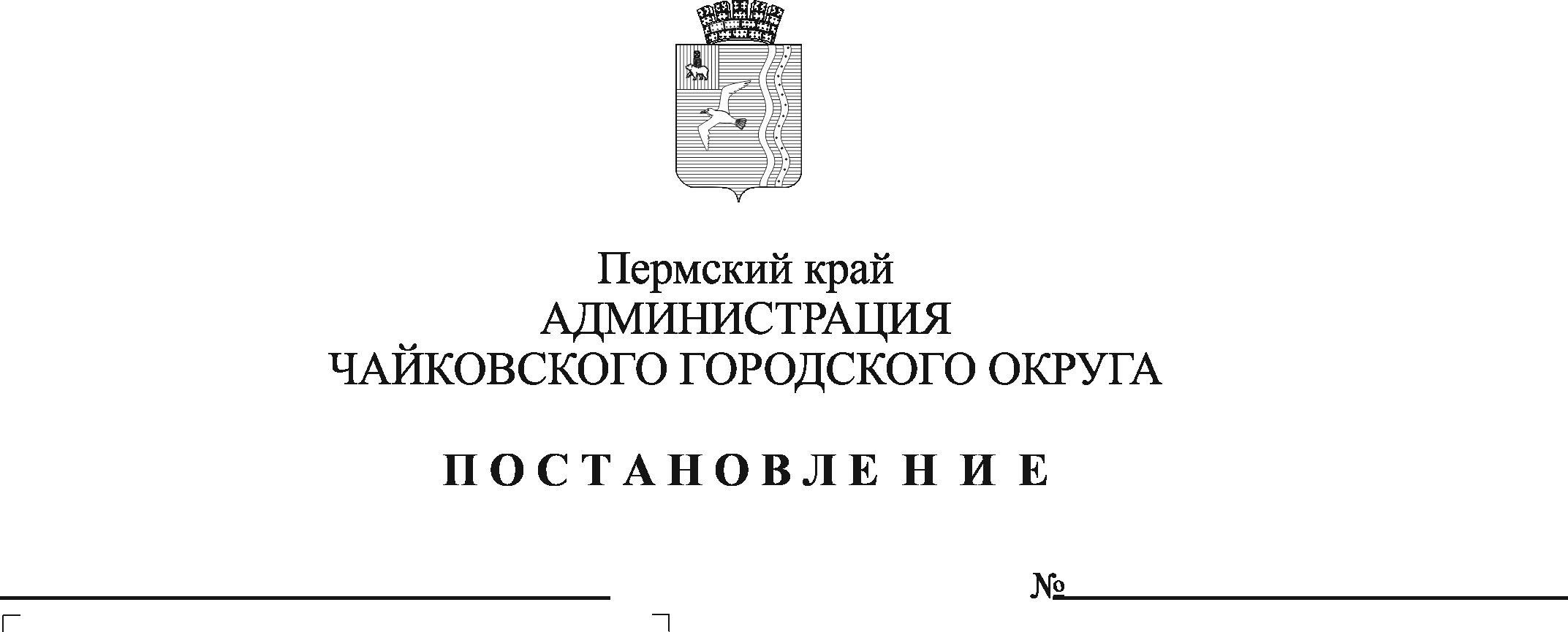 На основании Федерального закона от 6 октября 2003 г. № 131-ФЗ «Об общих принципах организации местного самоуправления в Российской Федерации», статьи  15 Федерального закона от 2 марта 2007 г. № 25-ФЗ «О муниципальной службе в Российской Федерации», статей 8, 81 Федерального закона от 25 декабря 2008 г. № 273-ФЗ «О противодействии коррупции», статьи 8 Закона Пермского края от 4 мая 2008 г. № 228-ПК «О муниципальной службе в Пермском крае», Устава Чайковского городского округа, руководствуясь Указами Президента Российской Федерации от 18 мая 2009 г. № 557 «Об утверждении Перечня должностей федеральной государственной службы, при замещении которых федеральные государственные служащие обязаны представлять сведения о своих доходах, об имуществе и обязательствах имущественного характера, а также сведения о доходах, об имуществе и обязательствах имущественного характера своих супруги (супруга) и несовершеннолетних детей», от 21 июля 2010 г. № 925 «О мерах по реализации отдельных положений Федерального закона «О противодействии коррупции», указом губернатора Пермского края от 3 июля 2009 г. № 27 «Об отдельных мерах по реализации нормативных правовых актов Российской Федерации в сфере противодействия коррупции», в соответствии с решением Чайковской городской Думы от 19 декабря 2018 г. № 98 «Об утверждении Реестра должностей муниципальной службы в органах местного самоуправления Чайковского городского округа»ПОСТАНОВЛЯЮ:Утвердить прилагаемый Перечень должностей муниципальной службы администрации Чайковского городского округа, замещение которых связано с коррупционными рисками (далее - Перечень должностей муниципальной службы, связанных с коррупционными рисками).Установить, что граждане, претендующие на замещение должностей муниципальной службы, отнесенные к высшей, главной группе должностей или включенных в Перечень должностей муниципальной службы, связанных с коррупционными рисками, обязаны предоставлять представителю нанимателя (работодателю) сведения о своих доходах, об имуществе и обязательствах имущественного характера, а также сведения о доходах, об имуществе и обязательствах имущественного характера своих супруги (супруга) и несовершеннолетних детей, и муниципальные служащие, замещающие должности муниципальной службы, отнесенные к высшей, главной группе должностей или включенные в Перечень должностей муниципальной службы, связанных с коррупционными рисками, обязаны предоставлять представителю нанимателя (работодателю) сведения о своих доходах, расходах, об имуществе и обязательствах имущественного характера, а также сведения о доходах, расходах, об имуществе и обязательствах имущественного характера своих супруги (супруга) и несовершеннолетних детей.3. Установить, что гражданин, замещавший должность муниципальной службы, отнесенную к высшей, главной группе должностей или включенную в Перечень должностей муниципальной службы, связанных с коррупционными рисками, в течение двух лет после увольнения с муниципальной службы:а) имеет право замещать на условиях трудового договора должности в организации и (или) выполнять в данной организации работы (оказывать данной организации услуги) в течение месяца стоимостью более ста тысяч рублей на условиях гражданско-правового договора (гражданско-правовых договоров), если отдельные функции муниципального (административного) управления данной организацией входили в должностные (служебные) обязанности муниципального служащего, с согласия комиссии по соблюдению требований к служебному поведению муниципальных служащих администрации Чайковского городского округа и урегулированию конфликта интересов;б) обязан при заключении трудовых или гражданско-правовых договоров на выполнение работ (оказание услуг), указанных в подпункте «а» настоящего пункта, сообщать работодателю сведения о последнем месте своей службы.4. Перечень должностей муниципальной службы, связанных с коррупционными рисками, распространяется на муниципальных служащих администрации Чайковского городского округа, в том числе отраслевых (функциональных) органов администрации Чайковского городского округа.5. Отделу муниципальной службы администрации Чайковского городского округа и руководителям отраслевых (функциональных) органов администрации Чайковского городского округа ознакомить муниципальных служащих с настоящим постановлением под роспись. 6. Опубликовать постановление в муниципальной газете «Огни Камы» и разместить на официальном сайте администрации Чайковского городского округа.7. Постановление вступает в силу после его официального опубликования и распространяется на правоотношения, возникшие с 1 декабря 2020 г.8. Контроль за исполнением постановления возложить на первого заместителя главы администрации Чайковского городского округа, руководителя аппарата.Глава городского округа –глава администрацииЧайковского городского округа					 Ю.Г.Востриков УТВЕРЖДЕНпостановлением администрации Чайковского городского округаот 13.01.2021 № 13ПЕРЕЧЕНЬдолжностей муниципальной службы администрации Чайковского городского округа, замещение которых связано с коррупционными рискамиДолжности муниципальной службы администрации Чайковского городского округа.1.1. Аппарат управления:первый заместитель главы администрации Чайковского городского округа, руководитель аппарата;заместитель главы администрации Чайковского городского округа по строительству и земельно-имущественным отношениям;заместитель главы администрации Чайковского городского округа по социальным вопросам;заместитель главы администрации Чайковского городского округа по инфраструктуре.1.2. Управление делами:начальник управления;заместитель начальника управления;начальник отдела информатизации;консультант отдела информатизации (осуществляющий административно-хозяйственные функции);начальник финансово-экономического отдела;консультант финансово-экономического отдела;начальник сектора муниципальных услуг и специальных проектов;начальник сектора контрактной службы;консультант сектора контрактной службы.1.3. Правовое управление:начальник управления;заместитель начальника управления, начальник отдела судебной работы;начальник отдела правовой экспертизы;начальник отдела по муниципальному контролю;консультант отдела по муниципальному контролю;главный специалист отдела по муниципальному контролю.1.4. Управление внутренней политики и общественной безопасности:начальник управления;начальник отдела общественной безопасности;консультант отдела общественной безопасности;начальник сектора внутренней политики;консультант сектора внутренней политики.1.5. Отдел по делам несовершеннолетних и защите их прав:начальник отдела;консультант;главный специалист;ведущий специалист.1.6. Отдел муниципальной службы:начальник отдела;заместитель начальника отдела.1.7. Отдел ЗАГС:начальник отдела;заместитель начальника отдела;консультант.1.8. Отдел по мобилизационной работе:начальник отдела;консультант;главный специалист.1.9. Отдел социального развития:начальник отдела;консультант.1.10. Территориальные отделы:начальник Альняшинского территориального отдела;начальник Большебукорского территориального отдела;начальник Ваньковского территориального отдела;начальник Вассятовского территориального отдела;начальник Зипуновского территориального отдела;начальник Марковского территориального отдела;начальник Ольховского территориального отдела;начальник Сосновского территориального отдела;начальник Уральского территориального отдела;начальник Фокинского территориального отдела.Руководитель пресс-службы.Должности муниципальной службы Управления строительства и архитектуры администрации Чайковского городского округа.Аппарат управления:начальник управления;заместитель начальника управления;консультант;главный специалист. Заместитель начальника управления, начальник отдела реализации программ. Начальник отдела архитектуры.Должности муниципальной службы Управления земельно-имущественных отношений администрации Чайковского городского округа.3.1. Аппарат управления:начальник управления;консультант (осуществляющий муниципальные закупки);консультант (осуществляющий административно-хозяйственные функции);главный специалист.3.2. Отдел имущественных отношений:заместитель начальника управления, начальник отдела;консультант;главный специалист.3.3. Отдел земельно-лесных отношений:начальник отдела;консультант;главный специалист.Отдел реализации жилищных программ:начальник отдела;консультант;главный специалист.Отдел по работе с наружной рекламой и нестационарными торговыми объектами:начальник отдела;ведущий специалист.Должности муниципальной службы Управления жилищно-коммунального хозяйства и транспорта администрации Чайковского городского округа.Аппарат управления:начальник управления;заместитель начальника управления;консультант.Начальник отдела жилищно-коммунального хозяйства.Начальник отдела транспортного обслуживания.Начальник отдела охраны окружающей среды и природопользования.Финансово-экономический отдел:заместитель начальника управления, начальник отдела;консультант.Должности муниципальной службы Управления физической культуры и спорта администрации Чайковского городского округа.Начальник управления.Отдел реализации муниципальной программы:начальник отдела;консультант.Отдел по спортивно-массовой работе и спортивной подготовке:начальник отдела;консультант;главный специалист.Должности муниципальной службы Управления культуры и молодежной политики администрации Чайковского городского округа.Аппарат управления:начальник управления;заместитель начальника управления;консультант;главный специалист.Начальник отдела социально - досуговой деятельности и молодежной политики.Начальник отдела культуры и искусства.Должности муниципальной службы Управления образования администрации Чайковского городского округа.7.1. Аппарат управления:начальник управления;заместитель начальника управления;консультант.Начальник отдела общего и дополнительного образования.Отдел организационно-правовой и кадровой работы:начальник отдела;консультант.Должности муниципальной службы Управления финансов и экономического развития администрации Чайковского городского округа.8.1. Аппарат управления:заместитель главы администрации Чайковского городского округа по экономике и финансам, начальник управления;заместитель начальника управления;консультант (осуществляющий функции контроля переданных субсидий).Начальник бюджетного отдела.Отдел казначейского исполнения бюджета:начальник отдела;заместитель начальника отдела.Начальник отдела информационных технологий.Отдел сводной отчетности:начальник отдела;заместитель начальника отдела;консультант.Отдел сельского хозяйства:начальник отдела;консультант;главный специалист (осуществляющий функции контроля переданных субсидий).Отдел потребительского рынка и предпринимательства:начальник отдела;главный специалист (осуществляющий функции контроля переданных субсидий).Отдел по внутреннему муниципальному финансовому контролю и контролю в сфере закупок товаров, работ, услуг:заместитель начальника управления, начальник отдела;консультант.